A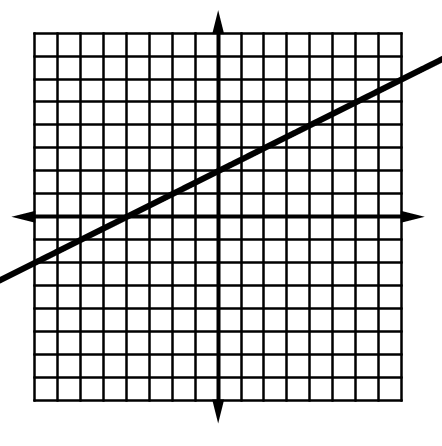 B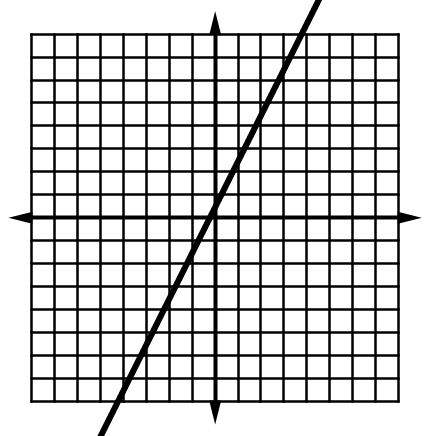 C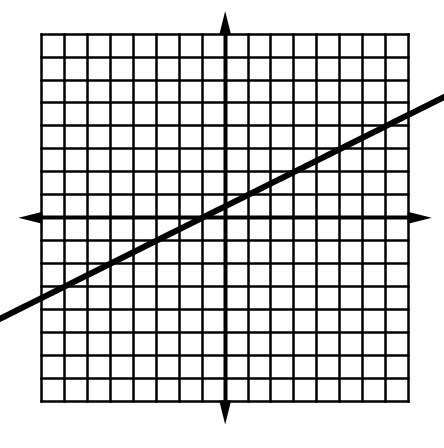 1y = 2x + 22y = ½x + ½3y = 2 + ½ x4y = ½ + 2x